Formulário de Candidatura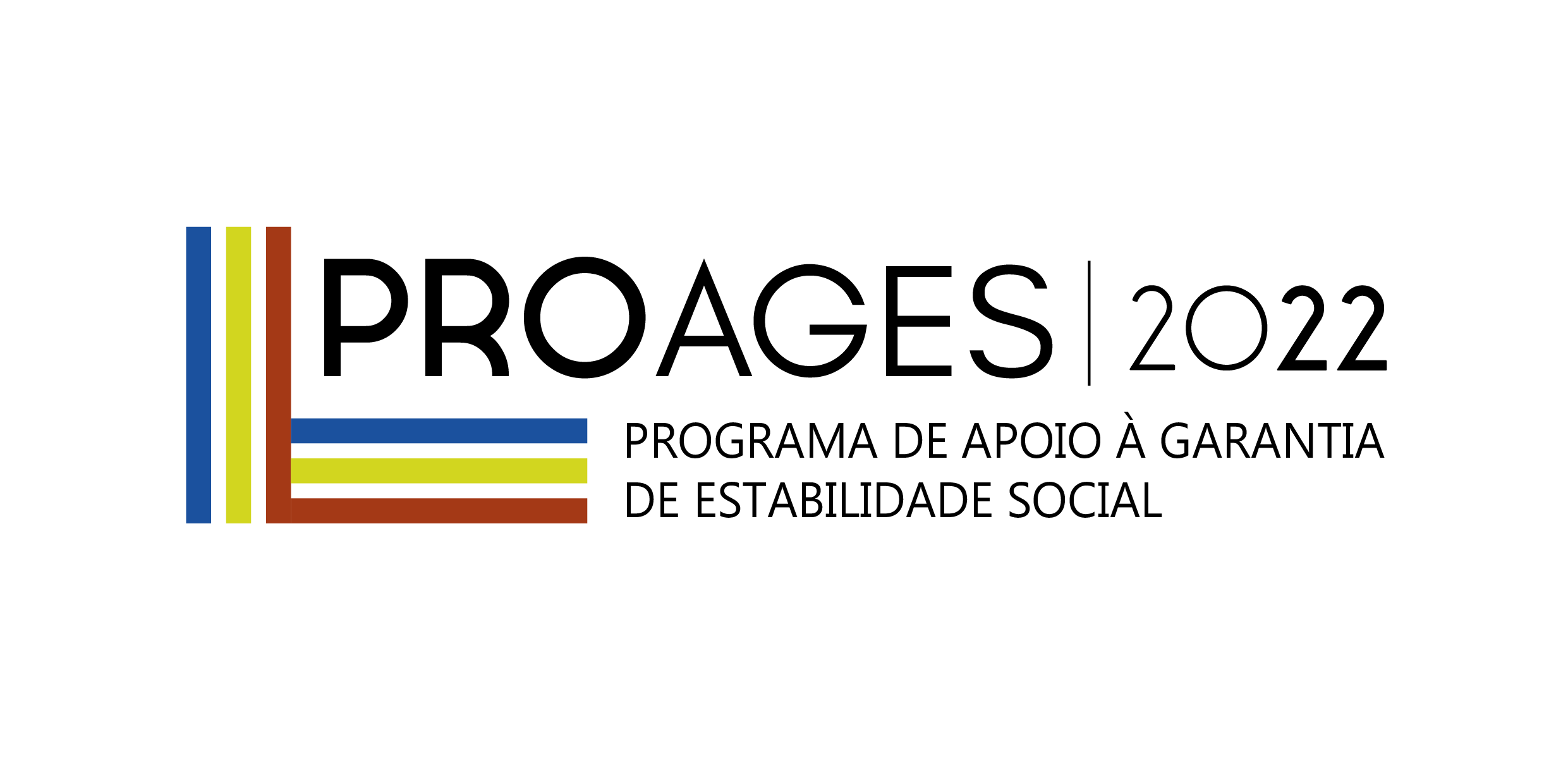 IDENTIFICAÇÃO DA ENTIDADE PROMOTORA Designação Sede social: Localidade: Concelho:  Código Postal: Telemóvel: Telefone: E-mail: N.º de Identificação de Segurança Social (NISS): N.º de Identificação de Pessoa Coletiva (NIPC): IBAN: Nome do Responsável N.º de membros da Direção que obriga a Instituição:   1.13.1. Nome Completo:   1.13.2. Cargo:   1.13.3. Nome Completo:   1.13.4. Cargo:   1.13.5. Nome Completo:   1.13.6. Cargo: PROJETO Designação:  DuraçãoInício:  	Fim: Coordenador do projetoNome: Função que ocupa:Contacto telefónico: Email: DESCRIÇÃO DO PROJETO E OBJETIVOS3.1 Selecione a medida pretendida (A ou B): 3.2 Caracterização do Público-Alvo: Medida A: agregados familiares que apresentem rendimentos de trabalho e que não beneficiem de Apoios da Ação Social, designadamente o Rendimento Social de Inserção e Subsídios de caráter eventual e cujo rendimento do agregado familiar per capita, seja igual ou inferior ao valor do Indexante dos Apoios Socias (IAS) em vigor;Medida B: População ativa que se tenha fixado no ano 2022, em concelhos com população até 15.000 habitantes, conforme anexo I do Regulamento do presente Programa, com contrato de arrendamento ou aquisição de imóvel, e com a candidatura aprovada no programa conjunto entre o Instituto de Emprego da Madeira, IP-RAM e a Investimentos Habitacionais da Madeira, EPE-RAM.3.3 N.º total de beneficiários estimado: 3.4 Impacto Social do Projeto (Referir os impactos esperados no público-alvo e na comunidade local): FORMAS DE APOIO 4.1 Caracterização das Medidas de ApoioApoio suplementar aos rendimentos dos agregados familiares, em valor pecuniário, destinada a compensar as despesas mensais em gastos fixos, especificamente água, luz, gás e telecomunicações, sendo que para:Agregados familiares sem dependentes, o montante máximo a comparticipar é de 50.00 euros; Agregados com um ou dois dependentes, o montante máximo a comparticipar é de 70.00 euros;Agregados com três ou mais dependentes, o montante máximo a comparticipar é de 80.00 euros.Incentivo aos agregados familiares que optem por se fixar no ano 2022 em concelhos com população até 15.000 habitantes e de acordo com alínea b) do artigo 4.º do presente regulamento, até 1.000.00 euros anuais, para aquisição de equipamentos e utensílios, bem como mobiliário, mediante apresentação de comprovativo de pagamento.CARACTERIZAÇÃO DA ENTIDADE PROMOTORA  5.1 RecursosRecursos humanos (n.º de pessoas para a operacionalização do mesmo): Recursos materiais (descreva se tem instalações e/ou viaturas): 5.2 Entidades Parceiras (indicar as entidades parceiras do Projeto e o respetivo contributo para o mesmo): ORÇAMENTO PREVISTO Estimativa de candidaturas e respetivo valor a apresentar pelas entidades promotoras:  DOCUMENTOSA candidatura deverá ser submetida via correio eletrónico para dras@madeira.gov.pt, ou entregue presencialmente na sede da Direção Regional dos Assuntos Sociais, devendo cumprir os critérios de elegibilidade constantes na Portaria n.º 150-A/2022, de 21 de março, e ser acompanhada pelos seguintes documentos:Estatutos atualizados da entidade promotora;Última ata de eleição e de tomada de posse dos órgãos sociais;Documentos comprovativos da situação tributária e contributiva regularizada ou respetiva autorização de consulta à Direção Regional de Assuntos Sociais (NIPC 671001302);Comprovativo de IBAN.DECLARAÇÃO DA ENTIDADE PROMOTORAA entidade promotora signatária do presente formulário declara, para os devidos efeitos, que:Tomou conhecimento e aceita todas as informações constantes no Regulamento do PROAGES-2022, aprovado pela Portaria n.º 150-A/2022, de 21 de março;Reúne os requisitos de acesso exigidos, nos termos do artigo 6.º do referido regulamento;Presta o seu consentimento para efeitos de tratamento de dados pessoais fornecidos no âmbito dos procedimentos inerentes à candidatura ao PROAGES-2022, e dos decorrentes da sua eventual aprovação, em conformidade com o definido em sede de Regulamento Geral sobre a Proteção de Dados (RGPD);Todas as declarações prestadas no âmbito desta candidatura são verdadeiras, tendo sido advertida, nos termos e para os efeitos previstos no artigo 348.º-A do Código Penal que, a prestação de falsas declarações é punível com pena de prisão ou de multa.  de  de 2022_____________________________________________________________(assinatura do Responsável)